CHAMUNORWA Email: chamunorwa-397769@gulfjobseeker.com 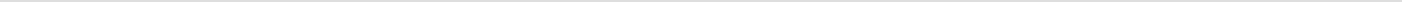 OBJECTIVEI'm looking for full-time work in the role of Heavy Duty Truck Driver .PERSONAL STATEMENTDear Sir/Madam,I'm applying for the position of a Heavy Duty Truck Driver .I am a quali ed and seasoned driver with extensive experience with di erent truck models of all sizes on Southern Africa roads.I'm also familiar with all pre-trip, en route, post trip checks and cross border documentations.I have vast experience in cross border routes in Southern Africa covering countries like Zimbabwe, South Africa, Mozambique, Namibia, Swaziland and Zambia with rough terrain.I have Junior Management Certi cate, First Aid Level 1 certi cate, Performance Management Certi cate, WES Credential, IELTS with band 6 andSHE (Safety Health and Environment) Certificate and was the S.H.E representative for twenty eight drivers at Eqstra Flexi Logistics.Please refer to my CV for more details of my qualifications and experience which I trust you will find impressive.If you need to contact me, please use my email. I look forward to your positive response and thank you in advance.Yours Sincerely,ChamunorwaWORK HISTORYSobosthane TransportEmbalenhle, South AfricaJan 2010 - Dec 2012Heavy Duty Truck Driver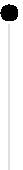 Hauling coal from mines to power stations in Mpumalanga South AfricaDriving assigned truck in a safe manner, observing road rules and regulations according to SA road and rules traffic act.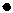 QUALIFICATIONS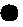 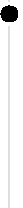 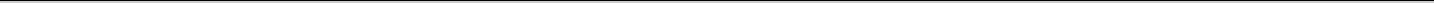 	Page 1 of 3TECHNICAL SKILLSFull Class 5 LicenceFull Class 3 LicenceComputer skillsOperating reach truckGood time management skillsAttention to detailTeam playerFull Class 4 LicenceFull Car LicenceGood judgmentMinor mechanical skillCommunication skills both written and oral.Customer carePlumbing skillsPERSONAL SKILLSStress Management SkillsI am able to work under pressure and adapt to any situationGood navigation skillsI'm able to navigate through towns and cities using maps, compass and GPSHighly responsible and reliableI am always safe arlert all times on the road and deliver consignments in their original state.Highly organizedCan manage paperwork and logs in order. Maintain accurate delivery recordsTeam workCan coordinate with other employees in the most efficient manner to ensure the job is done.COMMUNITY & VOLUNTEER EXPERIENCE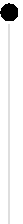 Johannesburg , South AfricaNov 2014 - PresentHeavy Duty Truck DriverI am a cross border truck driver. I work for 3 weeks in and 1 week rotational basisSafely driving a flat deck long combination vehicle with different commodities across Southern Africa region observing road rules and regulations in different countries.Loading and tarpping of load, en-route inspection and post trip inspection. Filing and safekeeping of delivery receipts. Roadside repairs, incident reporting.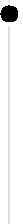 Eqstra Flexi LogisticsLeandra, South AfricaJan 2012 - Oct 2014Heavy Duty Truck DriverI worked day and night shift on rotational basisDriving assigned truck in a safe manner and observing road rules and regulations as stipulated in the South African road rules and traffic act.Hauling coal from mines to power stations in Mpumalanga Province in SA. Observing all mine rules and regulations.ACHIEVEMENTSBest Driver on Safety Consciousness and fuel consumption categories in 2016 at Wanga Power Projects, Appointed safety representative for drivers in2017Safety Health and Environment Representative at Eqstra Flexi Logistics2014I was nominated to be a Safety Health and Environment Representative for 28 drivers at Eqstra Flexi Logistics as a result of my safety driving habits.INTERESTSSelf sufficient individual with an extensive background in operating longcombination vehicles and delivering large consignments with over 10years of experience seeking heavy duty truck driving position in NewZealand	Page 2 of 3REFEREESReferees available on request.	Page 3 of 3Kushinga Polytechnic CollegeNational Certificate in AccountancyKushinga Polytechnic CollegeNational Certificate in AccountancyMarondera, ZimbabweBasic Accounting2001 - 2001Business CommunicationBusiness AdministrationCommercial PracticeBusiness MathematicsBusiness LawSadza High SchoolO levelSadza, ZimbabweEnglish Language1995MathematicsAgricultureGeographyShona